Publicado en Madrid el 20/02/2019 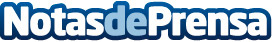 Fujitsu elegida como "una de las empresas más admiradas del mundo" por la revista FORTUNE en 2019Ha obtenido una alta clasificación en categorías como la de Innovación y Competitividad GlobalDatos de contacto:Maria José Álvarez630074039Nota de prensa publicada en: https://www.notasdeprensa.es/fujitsu-elegida-como-una-de-las-empresas-mas_1 Categorias: Recursos humanos Otras Industrias Innovación Tecnológica http://www.notasdeprensa.es